Bilan de la période 1 (Sept-Oct 2017-2018) :EXPLORER LE MONDE avec les intelligences multiplesChaque période de l’année scolaire est consacrée à un domaine d’apprentissage, il y en a 5 :Mobiliser le langage dans toutes ses dimensionsAgir, s'exprimer, comprendre à travers l'activité physiqueAgir, s'exprimer, comprendre à travers les activités artistiquesConstruire les premiers outils pour construire sa penséeExplorer le mondePour chaque domaine d’apprentissage, les programmes indiquent des attendus en fin d’école maternelle. Ces compétences sont travaillées tout au long du cycle 1.Dans notre classe, nous utilisons les intelligences multiples pour acquérir ces attendus, c'est-à-dire que chacun a sa manière d’apprendre, pour certains, c’est plus facile en observant, d’autres avec la musique, d’autres en bougeant, d’autres encore en parlant, ou en dessinant. C’est pourquoi chaque compétence visée est proposée à travers des activités diversifiées. Les enfants ont le choix et vont vers ce qui leur correspond le mieux. Petit à petit, ils découvrent d’autres manières d’apprendre, mais ils sont d’abord valorisés dans leurs réussites grâce à leur intelligence dominante. Chacun a plusieurs intelligences dominantes et toutes les compétences ne sont pas présentées sous les 8 formes (voir tableau ci-dessous), cela incite à aller vers d’autres choix. Ce qui est attendu des enfants en fin d'école maternelle :- Reconnaître les principales étapes du développement d'un animal ou d'un végétal, dans une situation d'observation du réel ou sur une image.- Connaître les besoins essentiels de quelques animaux et végétaux.- Situer et nommer les différentes parties du corps humain, sur soi ou sur une représentation.- Connaître et mettre en œuvre quelques règles d'hygiène corporelle et d'une vie saine.- Choisir, utiliser et savoir désigner des outils et des matériaux adaptés à une situation, à des actions techniques spécifiques (plier, couper, coller, assembler, actionner...).- Réaliser des constructions ; construire des maquettes simples en fonction de plans ou d'instructions de montage. - Utiliser des objets numériques : appareil photo, tablette, ordinateur.- Prendre en compte les risques de l'environnement familier proche (objets et comportements dangereux, produits toxiques). Nous avons également travaillé les autres domaines d’apprentissage et notamment Mobiliser le langage dans toutes ses dimensions qui représente l’enjeu premier de l’école maternelle.Je reste à votre disposition pour des explications supplémentaires.       IM ACTIVITESCOMPETENCE VISEE NATURALISTE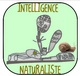 MUSICALE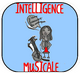 INTERPERSONNELLE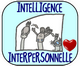 INTRAPERSONNELLE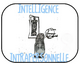 VISUELLE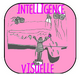 CORPORELLE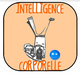 VERBALE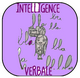 LOGICO-MATHs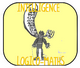 SEMAINE 1Situer et nommer les différentes parties du corps humain, sur soi ou sur une représentationJouer au jeu des visages Peindre son couvercle de boite de la couleur de ses yeux Jouer au jeu des visages SEMAINE 2Situer des événements vécus les uns par rapport aux autres et en les repérant dans la journéeMimer les activités rituelles de la matinée de classeTrier puis ranger les photos des activités rituelles de la matinée de classe Trier puis ranger les photos des activités rituelles de la matinée de classe SEMAINE 3Situer des objets par rapport à soi, entre eux, par rapport à des objets repères.Apprendre à trouver les objets de la classe et à les remettre à leur place Peindre avec des objets de la classe à la manière d'ArmanApprendre à trouver les objets de la classe et à les remettre à leur place SEMAINE 4Identifier les espaces communs de l'école, réaliser un trajetRetrouver le lieu de l'école pour replacer la pelucheRetrouver le lieu de l'école pour replacer la pelucheDonner des ordres pour un déplacementDonner des ordres pour un déplacementSEMAINE 5Reconnaitre et nommer les animaux et les plantes observées en classeCatégoriser ce qui a été ramassé autour de l'école Retrouver à l'aide d'une loupe les insectes et apprendre leur nom SEMAINE 6Choisir, utiliser et savoirdésigner des outils et des matériaux adaptés à une situation, à des actions techniques spécifiques (plier, couper, coller, assembler, actionner ...)Faire sa cabane et y faire rentrer ses copains Jouer ensemble avec la malle à jouerJouer ensemble avec la malle à jouerFaire sa cabane et y faire rentrer ses copains SEMAINE 7Utiliser des objets numériques : appareil photo, tablette, ordinateur.Ecouter chansons et albums sur ordinateur ou tablette Apprendre à utiliser un appareil photo ou tablette et choisir son sujet, son lieu/tempsApprendre à utiliser un appareil photo ou tablette et choisir son sujet, son lieu/temps